Jueves1de OctubreEducación PreescolarLenguaje y ComunicaciónRimo y cantoAprendizaje esperado: Dice rimas, canciones, trabalenguas, adivinanzas y otros juegos del lenguaje.Énfasis: Canciones.¿Qué vamos a aprender?Aprenderás a cerca de las canciones, una canción es una composición de palabras que riman acompañada de música.Las letras de las canciones hablan de nuestras experiencias, sentimientos y emociones con mucha creatividad.Pide a un adulto que te acompañe, él o ella podrán ayudarte a desarrollar las actividades y a escribir las ideas que te surjan.¿Qué hacemos?Observa y escucha el siguiente video, pide a quien te acompañe que lo detenga en el minuto 3:25“Vitamina Sé: especial en tu día Música para jugar en casa”https://www.youtube.com/watch?v=byfATTC3SA0&feature=youtu.beAhora es momento de que observes y escuches con mucha atención el siguiente video, intenta identificar algunas rimas.“Esta sí, canciones Once niños”https://www.youtube.com/watch?v=hBY_GmCMHLUComo escuchaste en la canción del video anterior hay muchas rimas, una rima es cuando utilizas palabras que terminan con un sonido similar por ejemplo: Pide a quien te acompañe que te ayude a leer las siguientes rimas.Me gusta la fresa, me gusta la nuez pero tú no me gustas porque te apestan los pies.Me gusta la piña, también el melón, pero a esta niña le gusta tu corazón.Por último en el siguiente video escucharás también algunas rimas.  “Vitamina Sé. Cápsula 3. Rimas del Sol (Narración)https://www.youtube.com/watch?v=r7y8GLc9sKE&feature=youtu.beEl Reto de Hoy:Pide a mamá o papá que te ayuden a buscar canciones o palabras que rimen, seguramente se divertirán.¡Buen trabajo!Gracias por tu esfuerzoPara saber más:Lecturas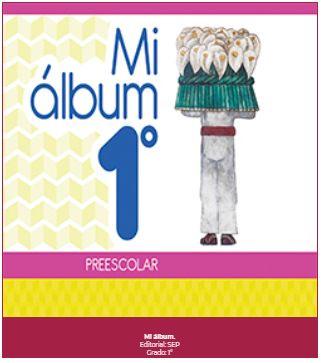 https://libros.conaliteg.gob.mx/20/K1MAA.htm 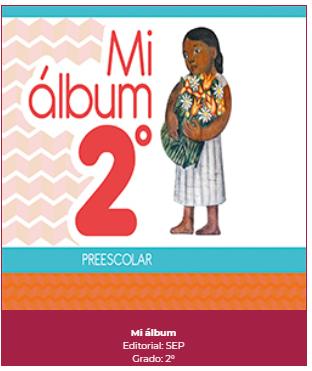 https://libros.conaliteg.gob.mx/20/K2MAA.htm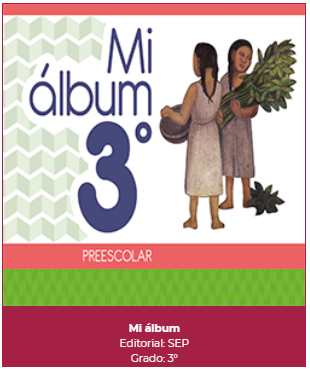 https://libros.conaliteg.gob.mx/20/K3MAA.htmPalabra  Rima con:CocoFocoPocoPiñaNiñaFresaMesaMelónPelón